Zajímavosti o žížaláchTento pracovní list je určen žákům 1. stupně základní školy. Cílem pracovního listu je seznámit žáky se žížalami. Pracovní list je součástí námětu Vítaní a nevítaní obyvatelé zahrady z vybrané kapitoly Zahrada.Žížala________________________________________________________Vyhledej správnou odpověď na otázku, nápovědu uslyšíš ve videu. Písmenko u správné odpovědi zapiš do  tabulky a získáš tajenkusýkora parukářka, sýkora modřinka, sýkora koňadra, sýkora babkaNa světě podle odhadů žije druhů žížal:  55	(Ú)550	(V)5 500	(P)Australské žížaly měří až:Půl metru		(Č)Jeden a půl metru	(O)Pět metrů		(E)Na Filipínách můžeme najít žížaly zbarvené jako:Mloky		(T)Papoušky	(L)Motýly		(S)V České republice rozdělujeme žížaly do kolika základních skupin:Dvou		(E)Třech		(O)Čtyřech	(A)Žížaly nežijí:V domech (K)V jeskyních (T)Na stromech (R)Žížaly najdeme dokonce i v ekosystému _ _ _ _ _ . (viz tajenka)Vysvětlete, proč jsou žížaly v přírodě důležité a jaké plní funkce. (Nápovědu najdete ve videu i na fotografiích)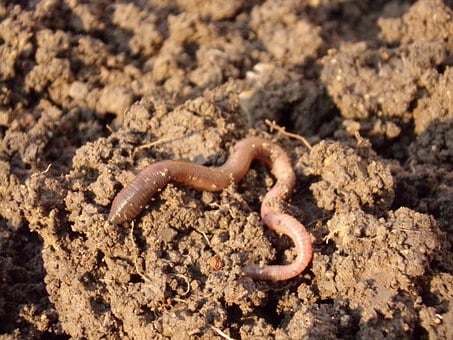 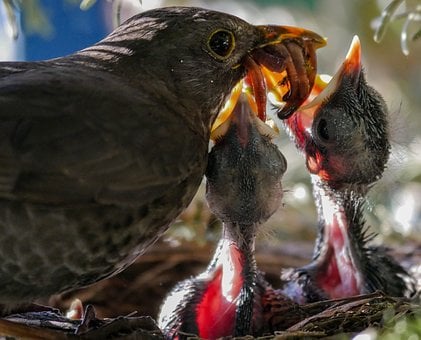 ………………………………………………………………………………………………………………………………………………………………………………………………………………………………………………………………………………………………………………………………………………………………………………………………………………………………………………………………………………………………………………………………………………………………………………………………………………………………………………………………………………………………………………Namaluj pro spolužáka žížalí bludiště.Co jsem se touto aktivitou naučil(a):……………………………………………………………………………………………………………………………………………………………………………………………………………………………………………………………………………………………………………………………………………………………………… Autor: Andrea Tláskalová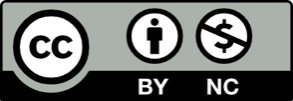 Toto dílo je licencováno pod licencí Creative Commons [CC BY-NC 4.0]. Licenční podmínky navštivte na adrese [https://creativecommons.org/choose/?lang=cs].Tajenka